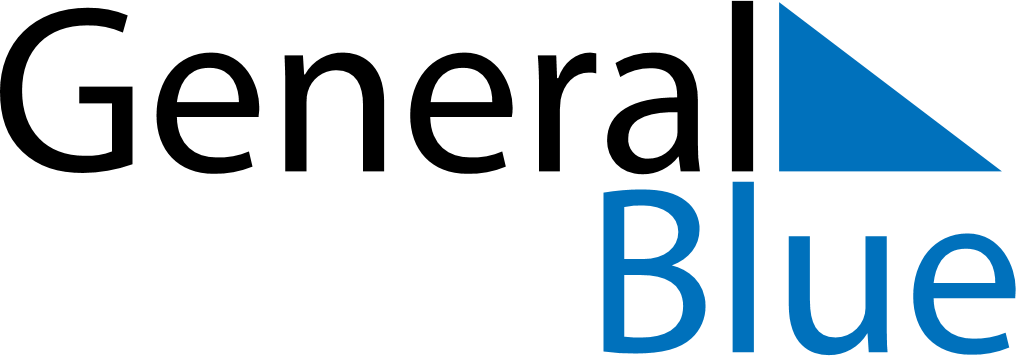 June 2024June 2024June 2024June 2024June 2024June 2024June 2024GJak Ha, Kon Tum, VietnamGJak Ha, Kon Tum, VietnamGJak Ha, Kon Tum, VietnamGJak Ha, Kon Tum, VietnamGJak Ha, Kon Tum, VietnamGJak Ha, Kon Tum, VietnamGJak Ha, Kon Tum, VietnamSundayMondayMondayTuesdayWednesdayThursdayFridaySaturday1Sunrise: 5:18 AMSunset: 6:14 PMDaylight: 12 hours and 55 minutes.23345678Sunrise: 5:18 AMSunset: 6:14 PMDaylight: 12 hours and 56 minutes.Sunrise: 5:18 AMSunset: 6:14 PMDaylight: 12 hours and 56 minutes.Sunrise: 5:18 AMSunset: 6:14 PMDaylight: 12 hours and 56 minutes.Sunrise: 5:18 AMSunset: 6:14 PMDaylight: 12 hours and 56 minutes.Sunrise: 5:18 AMSunset: 6:15 PMDaylight: 12 hours and 56 minutes.Sunrise: 5:18 AMSunset: 6:15 PMDaylight: 12 hours and 57 minutes.Sunrise: 5:18 AMSunset: 6:15 PMDaylight: 12 hours and 57 minutes.Sunrise: 5:18 AMSunset: 6:16 PMDaylight: 12 hours and 57 minutes.910101112131415Sunrise: 5:18 AMSunset: 6:16 PMDaylight: 12 hours and 57 minutes.Sunrise: 5:18 AMSunset: 6:16 PMDaylight: 12 hours and 58 minutes.Sunrise: 5:18 AMSunset: 6:16 PMDaylight: 12 hours and 58 minutes.Sunrise: 5:18 AMSunset: 6:17 PMDaylight: 12 hours and 58 minutes.Sunrise: 5:18 AMSunset: 6:17 PMDaylight: 12 hours and 58 minutes.Sunrise: 5:19 AMSunset: 6:17 PMDaylight: 12 hours and 58 minutes.Sunrise: 5:19 AMSunset: 6:17 PMDaylight: 12 hours and 58 minutes.Sunrise: 5:19 AMSunset: 6:18 PMDaylight: 12 hours and 58 minutes.1617171819202122Sunrise: 5:19 AMSunset: 6:18 PMDaylight: 12 hours and 58 minutes.Sunrise: 5:19 AMSunset: 6:18 PMDaylight: 12 hours and 58 minutes.Sunrise: 5:19 AMSunset: 6:18 PMDaylight: 12 hours and 58 minutes.Sunrise: 5:19 AMSunset: 6:18 PMDaylight: 12 hours and 59 minutes.Sunrise: 5:20 AMSunset: 6:19 PMDaylight: 12 hours and 59 minutes.Sunrise: 5:20 AMSunset: 6:19 PMDaylight: 12 hours and 59 minutes.Sunrise: 5:20 AMSunset: 6:19 PMDaylight: 12 hours and 59 minutes.Sunrise: 5:20 AMSunset: 6:19 PMDaylight: 12 hours and 59 minutes.2324242526272829Sunrise: 5:21 AMSunset: 6:20 PMDaylight: 12 hours and 59 minutes.Sunrise: 5:21 AMSunset: 6:20 PMDaylight: 12 hours and 59 minutes.Sunrise: 5:21 AMSunset: 6:20 PMDaylight: 12 hours and 59 minutes.Sunrise: 5:21 AMSunset: 6:20 PMDaylight: 12 hours and 58 minutes.Sunrise: 5:21 AMSunset: 6:20 PMDaylight: 12 hours and 58 minutes.Sunrise: 5:22 AMSunset: 6:20 PMDaylight: 12 hours and 58 minutes.Sunrise: 5:22 AMSunset: 6:20 PMDaylight: 12 hours and 58 minutes.Sunrise: 5:22 AMSunset: 6:21 PMDaylight: 12 hours and 58 minutes.30Sunrise: 5:22 AMSunset: 6:21 PMDaylight: 12 hours and 58 minutes.